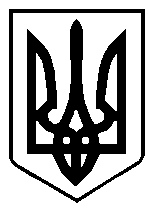 ВАРАСЬКА МІСЬКА РАДАВИКОНАВЧИЙ КОМІТЕТВАРАСЬКОЇ МІСЬКОЇ РАДИР І Ш Е Н Н Я28.03.2023					м.Вараш			№88-РВ-23	Враховуючи звернення перевізника комунального підприємства «Благоустрій» Вараської міської ради від 16.11.2022 №4550-628-22, від 27.12.2022 №4550-735-22 та від 04.01.2023 №4550-6-23 щодо приведення у відповідність розміру тарифу на послуги міського пасажирського автомобільного транспорту економічно обґрунтованим витратам, відповідно до Закону України «Про автомобільний транспорт», Закону України «Про засади державної регуляторної політики у сфері господарської діяльності», наказу Міністерства транспорту та зв’язку України від 17 листопада 2009 року №1175 «Про затвердження Методики розрахунку тарифів на послуги пасажирського автомобільного транспорту», керуючись підпунктом 2 пункту «а» статті 28 Закону України «Про місцеве самоврядування в Україні», виконавчий комітет Вараської міської радиВИРІШИВ:Встановити тариф на проїзд міським автомобільним транспортом, згідно із затвердженими маршрутами та розкладом руху в таких розмірах: Вартість проїзду пасажира (провозу багажу) – 10,00 грн за 1 поїздку (місце); Вартість проїзду для дітей віком від 7 до 18 років – 8 грн за 1 поїздку (місце).Визнати такими, що втратило чинність рішення виконавчого комітету Вараської міської ради від 28.07.2020 №187 «Про встановлення тарифу на проїзд міським автомобільним транспортом».Дане рішення набирає чинності з моменту оприлюднення в засобах масової інформації.Контроль за виконанням даного рішення покласти на першого заступника міського голови Павла ПАВЛИШИНА.Міський голова					            	        Олександр МЕНЗУЛПро встановлення тарифу на проїзд міським автомобільним транспортом